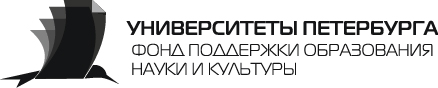 ЗАЯВКА на участие  в Фестивале студенческого творчества вузов Санкт-Петербурга «АРТ-СТУДиЯ!» Номинации Фестиваля:Номинация «ПЕСНЯ»:Народное и фольклорное направление (солисты и ансамбли);Современное направление (солисты);Современное направление (ансамбли);Номинация «ТАНЕЦ»:Народный и стилизованный народный танец (солисты и коллективы);Современный танец (солисты и коллективы);Street Dance;Номинация «ХУДОЖЕСТВЕННОЕ СЛОВО»;Номинация «СТУДЕНЧЕСКИЙ КАЛЕЙДОСКОП»:Оригинальный жанр;Чирлидинг и акробатические номера;DJ и битбокс.УчастникНоминация и направление:ФИО участника/наименование коллектива:Название и продолжительность номера (не более 5 минут):Технические пожелания (кол-во микрофонов, стульев и т.д.):Контакты участника/ответственного от коллектива (контактный телефон, ссылка на профиль ВКонтакте…)